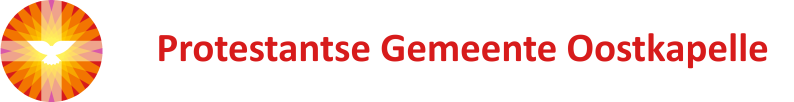 Nieuwsbrief zondag  19 januari 2020   Vanmorgen: Dienst om 10.00 uur in de protestantse Zionskerk. Voorganger: ds. A.C. den Hollander. Ouderling van dienst: Lenie Molendijk – Vos      Organist: Jan MinderhoudKindernevendienst: Esther Luteijn     Collecte: 1e  Kerk – 2e PKN JeugdwerkBloemengroet: mw. C. Poppe, Halve Maanstraat 59.   Na de dienst napraten met koffie en thee  VOLGENDE ZONDAG 26 JANUARI: OECUMENISCHE KERKDIENST
Op zondag 26 januari is er om 10.00 uur in de protestantse Dorpskerk een Oecumenische kerkdienst in het kader van de Gebedsweek voor de Eenheid. Voorgangers zijn ds. Beukenhorst en namens de RK werkgroep mw. Helène Kouwenhoven.Om 19.00 uur is er Oostkappel zingt in de Dorpskerk o.l.v. Han de Kam. 
KERKELIJKE ACTIVITEITEN:Zo. 19 jan         	Vrijwilligers Symnia			17.50 uur  Peter en Marja            
Ma. 20 jan.               Jaargesprek Kerkenraad-Predikant 10.00 uur    Zionskerk
Ma. 20 jan.               Bezoek Oudkatholieke Kerk           19.30 uur    Parkeerplaats ZK
Woe. 22 jan.             Intervisie Predikanten                   09.15 uur   Zoutelande            
Woe. 22 jan.             Oecumenische Gebedsavond Eenheid      19.30 uur   Zionskerk 
Don. 23 jan.              Repetitie Projectkoor                    19.30 uur    Zionskerk
PASTORALE  BERICHTEN:
- We denken aan allen die te kampen hebben met ziekte, rouw en verdriet en bidden hen de onmisbare troost en kracht toe van de Eeuwige.   
KerkbalansDe actie Kerkbalans is weer gestart. De vrijwilligers komen bij u langs om het verzoek om uw bijdrage te bezorgen en later weer op te halen. Wij hopen dat u net zo trouw blijft geven als in andere jaren en dat u zich realiseert dat er steeds minder mensen zijn die kunnen bijdragen. De kosten blijven toenemen. We doen dus een dringende oproep mee te helpen om onze gemeente financieel draaiende te houden.Uitzending van de kerkdiensten via internetDe kerkdiensten in beide kerkgebouwen worden zijn te volgen via internet. Tijdens de periode van verhuur aan de Kruispunt gemeente moet u bewust kiezen welke dienst u wil volgen. U moet dan van tevoren goed kijken in welk gebouw de dienst die u wil volgen wordt gehouden. Dat is bij het inloggen niet zichtbaar. De PGO heeft uiteraard alleen verantwoording voor de eigen diensten. Omdat er beperkte inlogmogelijkheden voor de live uitzendingen zijn is aan de Kruispuntgemeente gevraagd om gebruik te maken van de uitzending achteraf zodat er tijdens de diensten geen capaciteitsproblemen voor het luisteren via internet ontstaan. Die kunnen overigens niet ontstaan als u luistert via het “kerktelefoonkastje” of via een betaalde inlog.Dwars door de Bijbel - Verhalenverteller Kees Posthumus in SerooskerkeVrijdag 24 januari 2020, 20:00 uur Petruskerk, Serooskerke (W.) Toegang gratis, collecte bij de uitgang.Berichten volgende nieuwsbrief: uiterlijk donderdag 17.00 uur naar de scriba mail: info@pgoostkapelle.nl   Website: www.pgoostkapelle.nl